В соответствии со статьями 11, 23, главой V.7 Земельного кодекса Российской Федерации, статьей 15 Федерального закона от 6 октября 2003 года № 131-ФЗ «Об общих принципах организации местного самоуправления в Российской Федерации», постановлением Правительства Российской Федерации от 24 февраля 2009 года № 160 «О порядке установления охранных зон объектов электросетевого хозяйства и особых условий использования земельных участков, расположенных в границах таких зон», статьями 24, 50, 74 Устава Черемховского районного муниципального образования, административным регламентом предоставления муниципальной услуги на территории Черемховского районного муниципального образования «Установление публичного сервитута в соответствии с главой V.7. Земельного кодекса Российской Федерации», утвержденным постановлением администрации Черемховского районного муниципального образования от 18 ноября 2022 года № 637-п, принимая во внимание  приказ Министерства энергетики Российской Федерации от 21 декабря 2020 года № 16@ «Об утверждении инвестиционной программы ОАО «ИЭСК» на 2020-2024 годы», администрация Черемховского районного муниципального образованияПОСТАНОВЛЯЕТ: Установить публичный сервитут на основании ходатайства Открытого акционерного общества «Иркутская электросетевая компания», ОГРН 1093850013762, ИНН 3812122706, зарегистрированного по адресу: 664033, Иркутская область, г. Иркутск, ул. Лермонтова, 257, сроком на 49 (сорок девять) лет, в целях эксплуатации объекта электросетевого хозяйства «Электрическая сеть 10/0,4 ст. Касьяновка для электроснабжения жилых домов» в отношении частей  земельных участков:  - из  земель сельскохозяйственного назначения, с кадастровым номером 38:20:100501:1196, расположенного по адресу: Иркутская область, Черемховский район, в 500 м севернее д. Паршевникова, поле «У станции», площадью 3 кв.м;  - из земель сельскохозяйственного назначения, с кадастровым номером 38:00:000000:264280, расположенного по адресу: Иркутская область, Черемховский район, Алехинское муниципальное образование, площадью 27 кв.м.;- из земель сельскохозяйственного назначения, государственная собственность на которые не разграничена, общей площадью 1 кв.м.Утвердить границы публичного сервитута в соответствии со схемой расположения границ публичного сервитута (приложение 1). Установить срок использования земельного участка, указанного в пункте 1 настоящего постановления, и (или) расположенных на нем объектов недвижимого имущества в соответствии с их разрешенным использованием, в течение которого будет существенно затруднено их использование в связи с осуществлением деятельности, для обеспечения которой устанавливается публичный сервитут – 3 месяца.4. Установить размер платы за публичный сервитут на земельные участки:4.1. из земель сельскохозяйственного назначения, с кадастровым номером 38:00:000000:264280, расположенного по адресу: Иркутская область, Черемховский район, Алехинское муниципальное образование, площадью 27 кв.м. в размере 2,82 (два рубля 82 копейки) руб., согласно расчета (приложение 2);4.2. из земель сельскохозяйственного назначения, государственная собственность на которые не разграничена, общей площадью 1 кв.м., в размере 0,10 (ноль рублей 10 копеек) руб., согласно расчета (приложение 3).5. Установить график проведения работ при осуществлении деятельности, для обеспечения которой устанавливается  публичный сервитут (приложение 4). Обладателю публичного сервитута ОАО «Иркутская электросетевая компания»:6.1. внести плату за публичный сервитут, указанную в пункте 4 настоящего постановления,  единовременным платежом не позднее 6 (шести) месяцев со дня издания настоящего постановления;6.2. осуществить публичный сервитут после внесения сведений о нем  в Единый государственный реестр недвижимости;6.3. приступить к использованию земельного участка при наличии утвержденного проекта рекультивации; заключить с правообладателем земельного участка с кадастровым номером 38:20:100501:1196 соглашение об осуществлении публичного сервитута в установленные законом срок и порядке; снести объекты, размещенные на основании публичного сервитута, и осуществить рекультивацию земельного участка в срок не позднее чем шесть месяцев с момента прекращения публичного сервитута; привести земельный участок в состояние, пригодное для его использования в соответствии с разрешенным использованием, в срок не позднее чем три месяца после завершения эксплуатации сооружения, для размещения которого был установлен публичный сервитут.Отделу организационной работы (Коломеец Ю.А.) разместить настоящее постановление на официальном сайте Черемховского районного муниципального образования в информационно-телекоммуникационной сети «Интернет». Комитету по управлению муниципальным имуществом Черемховского районного муниципального образования в течение 5 рабочих дней со дня принятия настоящего постановления направить копии настоящего постановления в адрес ОАО «Иркутская электросетевая компания», администрации Алехинского муниципального образования, Управления Росреестра по Иркутской области, правообладателя земельного участка с кадастровым номером 38:20:100501:1196.Контроль за исполнением настоящего постановления возложить на первого заместителя мэра Артёмова Е.А.Мэр района С.В. МарачПриложение 1УТВЕРЖДЕНА постановлением администрации Черемховского районного муниципального образованияот 20.01.2023 № 27-пСХЕМА РАСПОЛОЖЕНИЯ ГРАНИЦ ПУБЛИЧНОГО СЕРВИТУТАСистема координат: МСК-38, зона 3Приложение 2к постановлению администрации Черемховского районного муниципального образованияот 20.01.2023 № 27-пРасчет платы за публичный сервитутПлощадь земельного участка из земель сельскохозяйственного назначения, с кадастровым номером 38:00:000000:264280 – 27 кв. м.Средний удельный показатель кадастровой стоимости – 2,13 руб./кв. м. Процент от кадастровой стоимости – 0,01 %.Срок публичного сервитута – 49 лет.27 х 2,13 х 0,01 % х 49 = 0,28 рублей.В соответствии с п. 4 ст. 39.46 Земельного кодекса плата за публичный сервитут, установленный на три года и более, не может быть менее чем 0,1 процента кадастровой стоимости земельного участка, обремененного сервитутом, за весь срок сервитута:27 х 2,13 х 0,1 % х 49 = 2,82 рубля.Размер платы за весь срок публичного сервитута – 2,82 (два рубля восемьдесят две копейки) рублей.Платежные реквизиты для внесения платы за публичный сервитут: получатель: УФК по Иркутской области (Комитет по управлению муниципальным имуществом Черемховского районного муниципального образования л/с 04343009900)ИНН 3843001170КПП 385101001Расчетный счет № 40102810145370000026УФК ПО ИРКУТСКОЙ ОБЛАСТИ Г. ИРКУТСК БИК 042520001КБК дохода 91311105410100000120 ОКТМО 25648402Назначение платежа: плата за публичный сервитут по постановлению администрации Черемховского районного муниципального образования от ____________ №_______.Председатель КУМИ ЧРМО                                                    А.В. БелобородоваПриложение 3к постановлению администрации Черемховского районного муниципального образованияот 20.01.2023 № 27-пРасчет платы за публичный сервитутПлощадь земельного участка из земель сельскохозяйственного назначения, обремененного сервитутом, государственная собственность на который не разграничена – 1 кв.м.Средний удельный показатель кадастровой стоимости – 2,13 руб./кв.м. Процент от кадастровой стоимости – 0,01 %.Срок публичного сервитута – 49 лет.1 х 2,13 х 0,01 % х 49 = 0,01 руб.В соответствии с п. 4 ст. 39.46 Земельного кодекса плата за публичный сервитут, установленный на три года и более, не может быть менее чем 0,1 процента кадастровой стоимости земельного участка, обремененного сервитутом, за весь срок сервитута:1 х 2,13 х 0,1 % х 49 = 0,10 руб.Размер платы за весь срок сервитута – 0,10 (ноль рублей десять копеек) рублей.Платежные реквизиты для внесения платы за публичный сервитутПолучатель: УФК по Иркутской области (Комитет по управлению муниципальным имуществом Черемховского районного муниципального образования л/с 04343009900)ИНН 3843001170КПП 385101001Расчетный счет № 40102810145370000026УФК ПО ИРКУТСКОЙ ОБЛАСТИ Г. ИРКУТСК БИК 042520001КБК дохода 91311105410100000120 ОКТМО 25648402 Назначение платежа: плата за публичный сервитут по постановлению администрации Черемховского районного муниципального образования от ____________ №_______.Председатель КУМИ ЧРМО                                                    А.В. БелобородоваПриложение 4к постановлению администрации Черемховского районного муниципального образованияот 20.01.2023 № 27-пГрафик проведения работ при осуществлении деятельности, для обеспечения которой устанавливается публичный сервитутПредседатель КУМИ ЧРМО                                                    А.В. Белобородова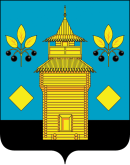 РОССИЙСКАЯ ФЕДЕРАЦИЯЧеремховское районное муниципальное образованиеАДМИНИСТРАЦИЯП О С Т А Н О В Л Е Н И Е 20.01.2023№ 27-пЧеремховоЧеремховоОб установлении  публичного сервитута в отношении частей земельных участков с кадастровыми номерами 38:00:000000:264280, 38:20:100501:1196, на землях,государственная собственность на которые не разграничена Общая площадь испрашиваемого публичного сервитута: 31 кв.м.Площадь испрашиваемого публичного сервитута на части земельного участка 38:00:000000:264280 – 27 кв.м.Площадь испрашиваемого публичного сервитута на части земельного участка 38:20:100501:1196 – 3 кв.м.Площадь испрашиваемого публичного сервитута на землях, государственная собственность на которые не разграничена – 1 кв.м.Обозначение характерных точек границКоординаты, мКоординаты, мОбозначение характерных точек границХУ123н1468504.4403259470.170н2468504.9703259471.020н3468501.6003259473.130н4468499.8603259469.110н5468500.7803259468.710н6468502.0503259471.670н1468504.4403259470.170---н7468048.3003259538.860н8468048.4203259539.850н9468044.9603259540.250н10468045.7003259543.110н11468044.7403259543.360н12468043.7003259539.390н7468048.3003259538.860---н13468024.2303259572.570н14468021.8503259576.250н15468021.0103259575.710н16468023.3903259572.020н13468024.2303259572.570---н17468673.8403259386.270н18468674.2803259387.160н19468673.3903259387.610н20468672.9403259386.710н17468673.8403259386.270---н21468638.2103259403.980н22468638.6603259404.870н23468637.7603259405.320н24468637.3203259404.420н21468638.2103259403.980---н25468586.2903259429.790н26468586.7303259430.690н27468585.8403259431.140н28468585.3903259430.240н25468586.2903259429.790---н29468547.1603259449.290н30468547.6103259450.180н31468546.7103259450.630н32468546.2703259449.730н29468547.1603259449.290---н33468451.4303259479.130н34468451.5803259480.120н35468450.5903259480.260н36468450.4403259479.270н33468451.4303259479.130---н37468400.3603259486.580н38468400.5003259487.570н39468399.5103259487.720н40468399.3703259486.730н37468400.3603259486.580---н41468349.1103259494.180н42468349.2503259495.170н43468348.2703259495.310н44468348.1203259494.320н41468349.1103259494.180---н45468297.7603259501.740н46468297.9103259502.730н47468296.9203259502.880н48468296.7703259501.890468297.7603259501.740---н49468246.3303259509.420н50468246.4803259510.410н51468245.4903259510.550н52468245.3403259509.560н49468246.3303259509.420---н53468194.9303259516.970н54468195.0703259517.960н55468194.0803259518.110н56468193.9403259517.120н53468194.9303259516.970---н57468143.9203259524.540н58468144.0703259525.520н59468143.0803259525.670н60468142.9403259524.680------н61468094.5003259531.940н62468094.6403259532.930н63468093.6503259533.080н64468093.5103259532.090н61468094.5003259531.940Площадь, кв.м.Цель установления публичного сервитута31Для эксплуатации объекта электросетевого хозяйства «Электрическая сеть 10/0,4 ст. Касьяновка для электроснабжения жилых домов» Обзорная схема расположения границ публичного сервитута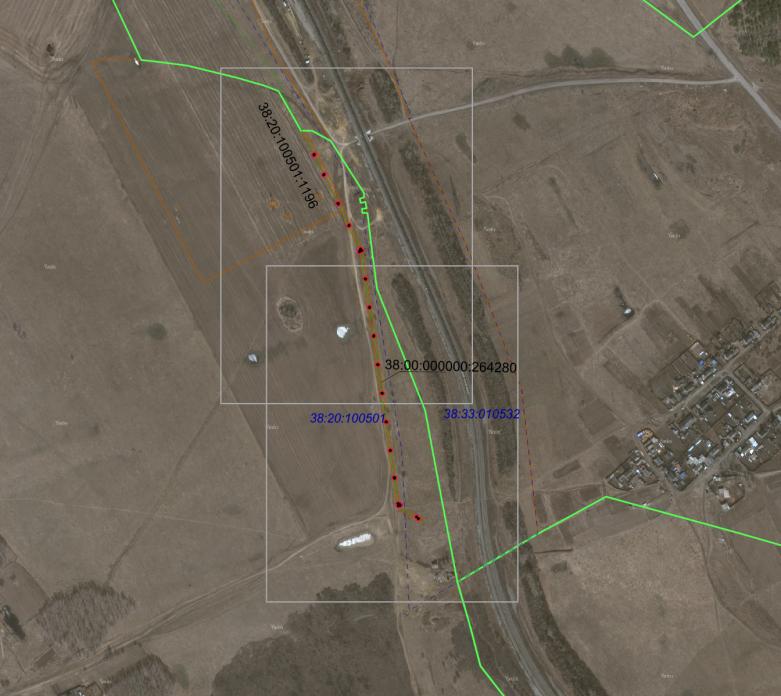 Масштаб 1: 15000Условные обозначения: – образуемая граница публичного сервитута - граница земельного участка, в отношении которого испрашивается публичный сервитутСхема расположения границ публичного сервитута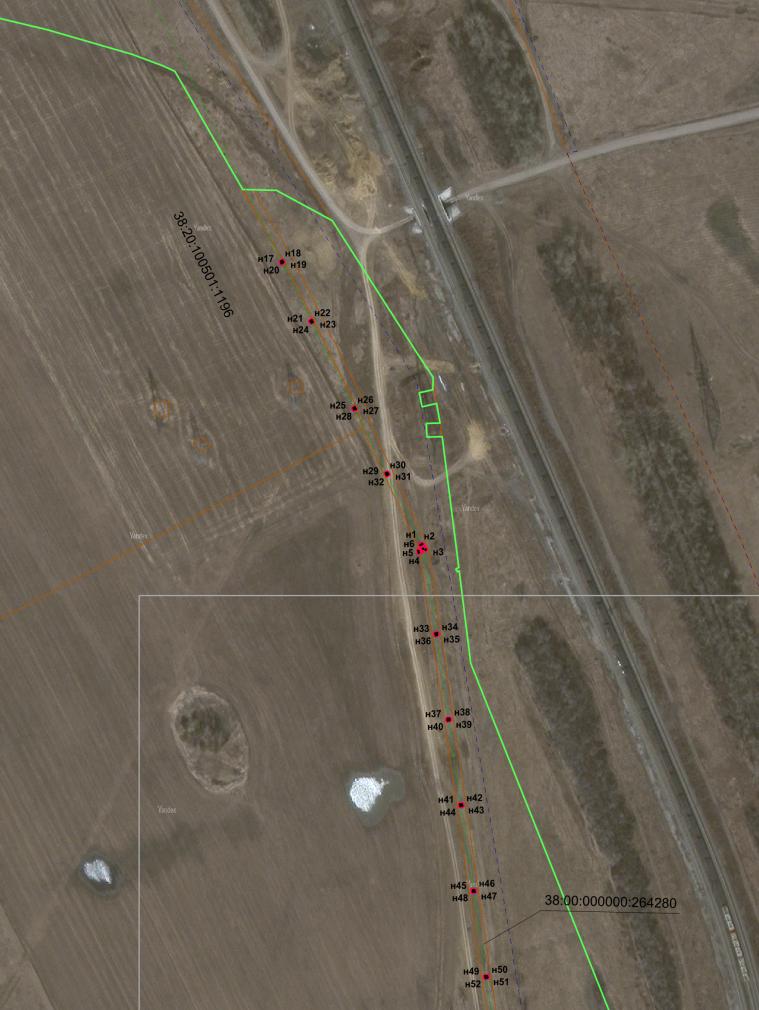 Масштаб 1:5000Условные обозначения: – образуемая граница публичного сервитута - граница земельного участка, в отношении которого испрашивается публичный сервитутн1  –  характерная точка образуемой  границы публичного сервитута                   – проектное местоположение инженерного сооружения, в целях размещения которого устанавливается публичный сервитут38:00:000000:264280 – кадастровый номер земельного участка, сведения о котором имеются в ЕГРН     - граница муниципального образования     38:33:010532 - номер кадастрового квартала          - граница кадастрового квартала         Схема расположения границ публичного сервитута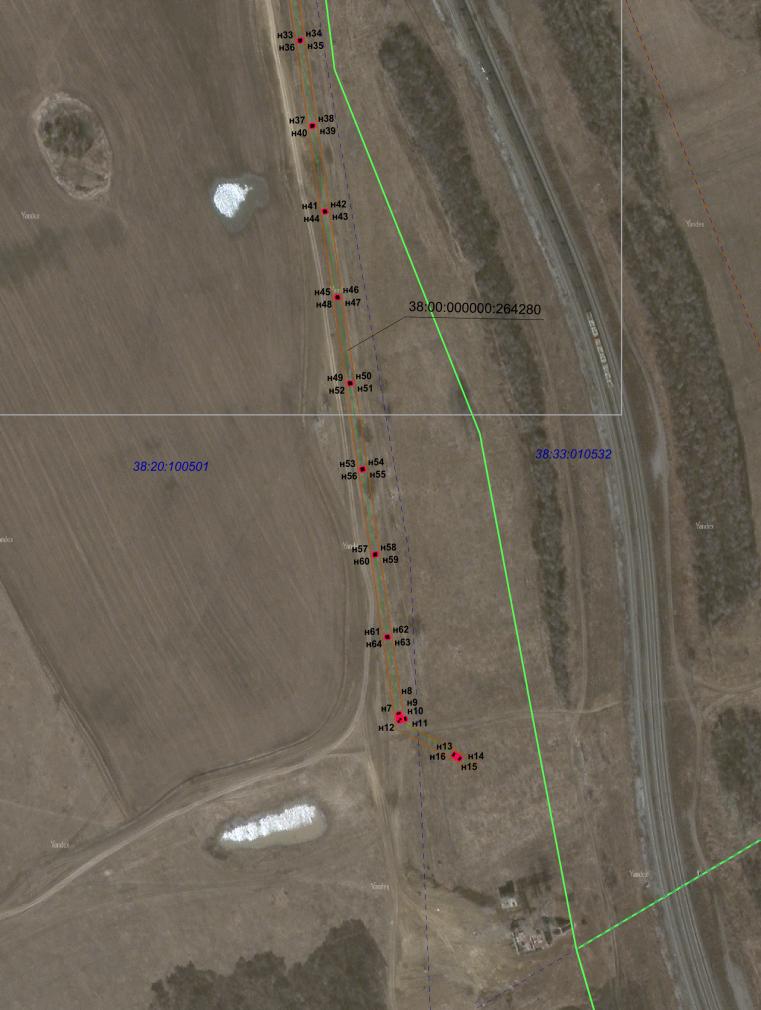 Масштаб 1:5000Условные обозначения: – образуемая граница публичного сервитута - граница земельного участка, в отношении которого испрашивается публичный сервитутн1  –  характерная точка образуемой  границы публичного сервитута                   – проектное местоположение инженерного сооружения, в целях размещения которого устанавливается публичный сервитут38:00:000000:264280 – кадастровый номер земельного участка, сведения о котором имеются в ЕГРН     - граница муниципального образования     38:33:010532 - номер кадастрового квартала          - граница кадастрового квартала         № п/пЭтап работПериод проведения работ1231Эксплуатация объекта электросетевого хозяйстваВ течение всего срока действия публичного сервитута (49 лет)2Плановые периодические осмотры ВЛ1 раз в год, февраль 2023 года, а также каждый февраль последующего года  (при условии заблаговременного уведомления об этом правообладателя земельного участка)3 Техническое обслуживание и ремонтТехническое обслуживание и текущие ремонты выполняются по мере необходимости, при появлении дефектов на ВЛ; капитальный ремонт выполняется 1 раз в 12 лет, следующий в июне 2034 года4 Внеочередные осмотры ВЛПри образовании на проводах и тросах гололеда, при пляске проводов, во время ледохода и разлива рек, при пожарах в зоне трассы ВЛ, после сильных бурь, ураганов и других стихийных бедствий, а также после отключения ВЛ релейной защитой и неуспешного автоматического повторного включения, а после успешного повторного включения - по мере необходимости.5Снос/демонтаж объекта электросетевого хозяйстваНе позднее чем через шесть месяцев с момента прекращения публичного сервитута